Boicharov Mark AlexandrovichExperience:Documents and further information:ÐÐ°Ð»Ð¸ÑÐ¸Ðµ ÑÐ°Ð±Ð¾ÑÐµÐ³Ð¾ Ð´Ð¸Ð¿Ð»Ð¾Ð¼Ð° Ð²Ð°ÑÑÐµÐ½Ð½Ð¾Ð³Ð¾ Ð¿Ð¾Ð¼Ð¾ÑÐ½Ð¸ÐºÐ° ÐºÐ°Ð¿Ð¸ÑÐ°Ð½Ð°.ÐÐµÐ¹ÑÑÐ²ÑÑÑÐ°Ñ Ð°Ð¼ÐµÑÐ¸ÐºÐ°Ð½ÑÐºÐ°Ñ Ð²Ð¸Ð·Ð° Ð´Ð¾ 2016 Ð³Ð¾Ð´Ð°.Position applied for: Deck CadetDate of birth: 19.02.1991 (age: 26)Citizenship: UkraineResidence permit in Ukraine: NoCountry of residence: UkraineCity of residence: OdessaContact Tel. No: +38 (051) 255-41-23 / +38 (093) 961-52-96E-Mail: juvekiev19@mail.ruU.S. visa: NoE.U. visa: NoUkrainian biometric international passport: Not specifiedDate available from: 10.02.2013English knowledge: GoodMinimum salary: 500 $ per monthPositionFrom / ToVessel nameVessel typeDWTMEBHPFlagShipownerCrewingDeck Cadet17.05.2011-14.11.2011KambanosBulk Carrier87000-MaltaIce Hawk Corporation SA,PanamaV.ShipsDeck Cadet08.06.2010-29.11.2010AchilleusBulk Carrier50 992-MaltaLapiz Marine Ltd.V.Ships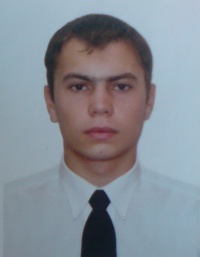 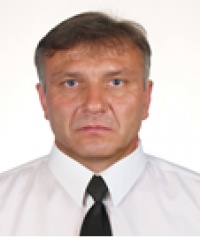 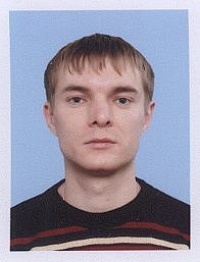 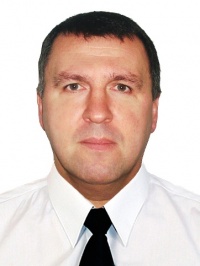 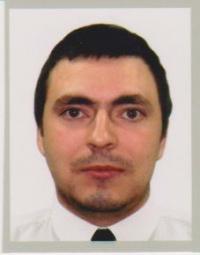 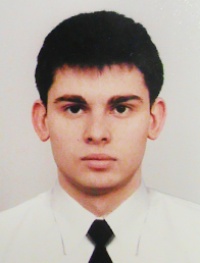 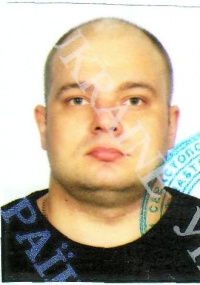 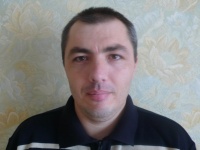 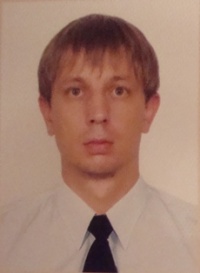 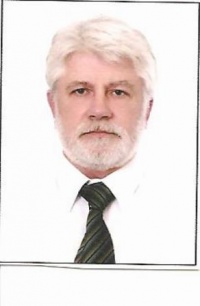 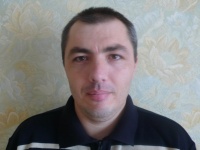 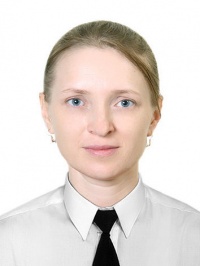 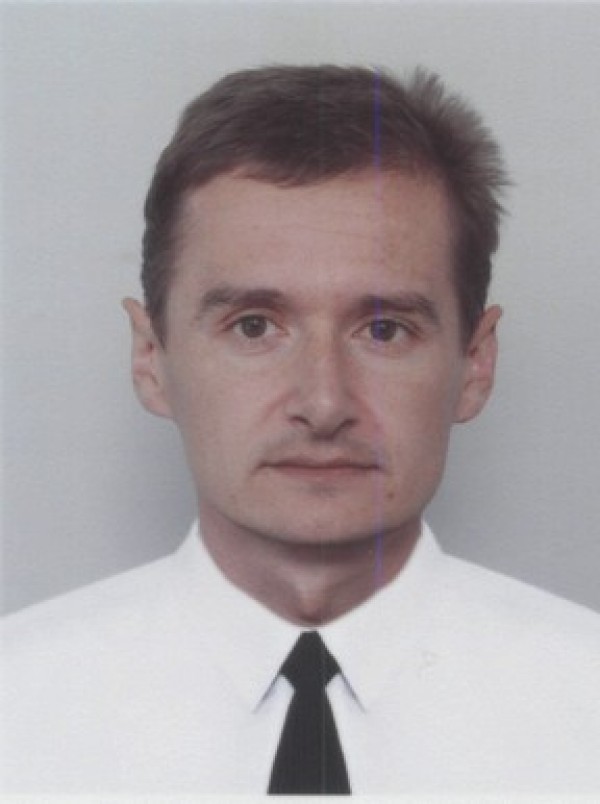 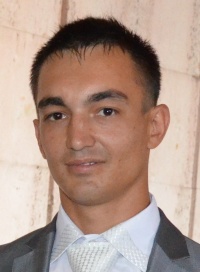 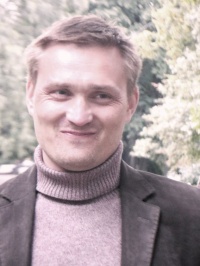 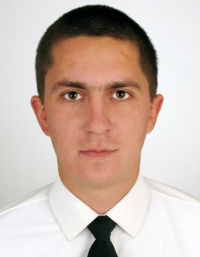 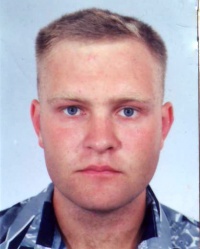 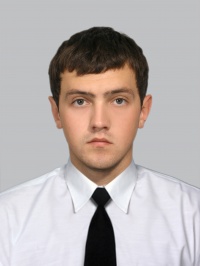 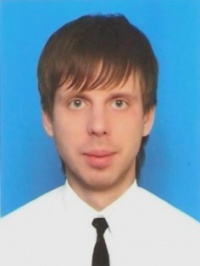 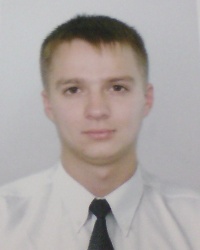 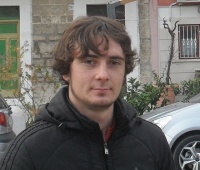 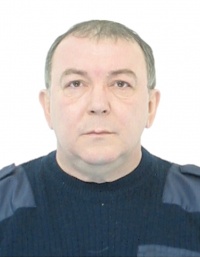 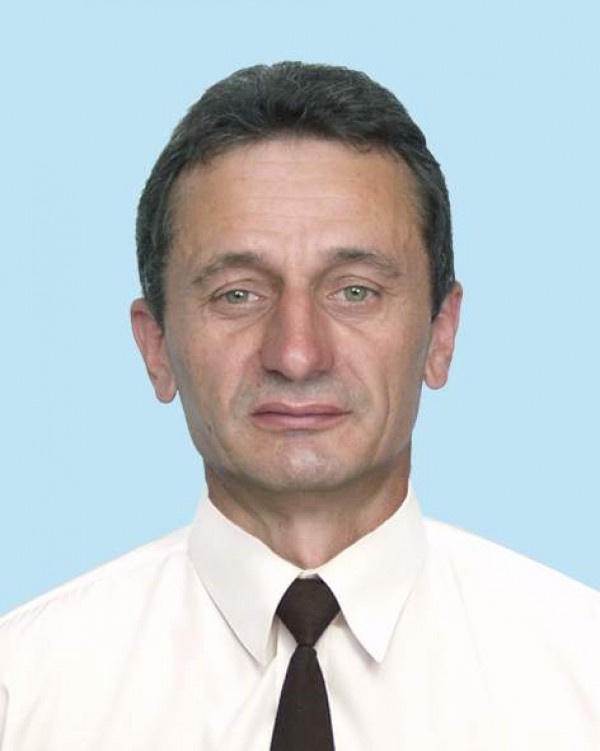 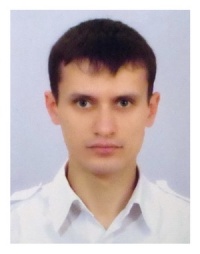 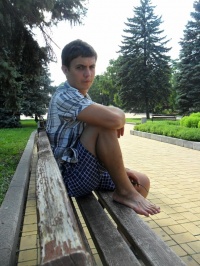 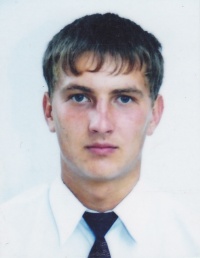 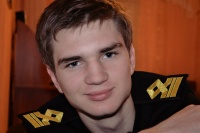 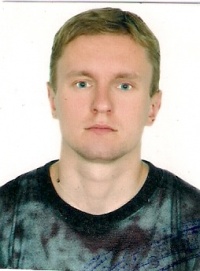 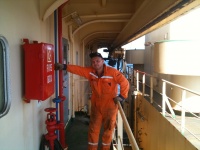 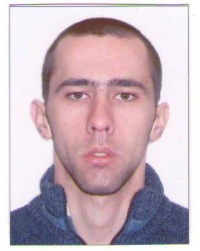 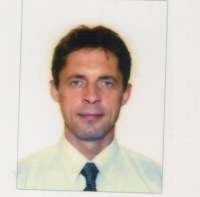 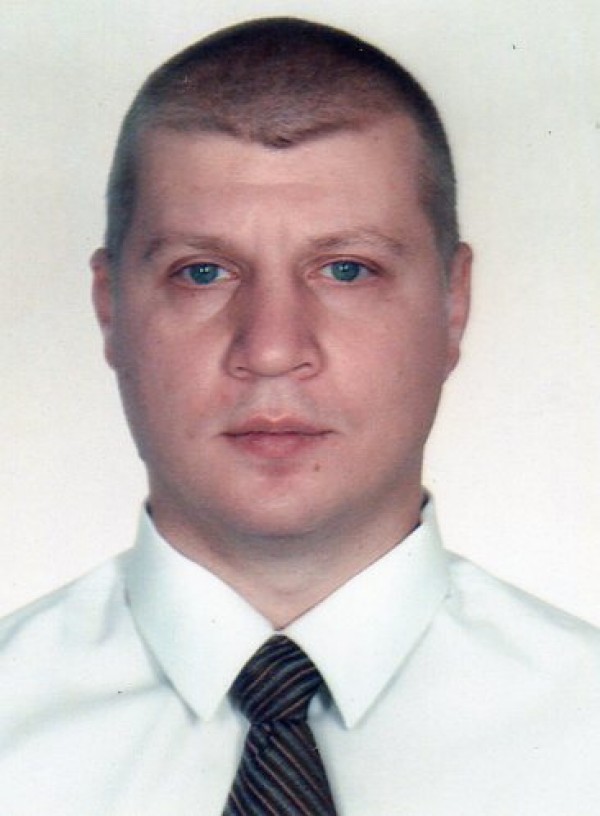 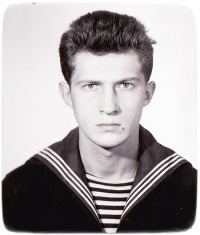 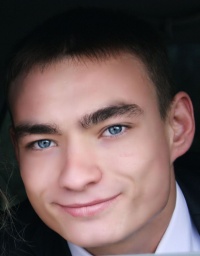 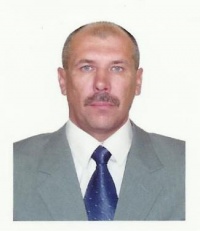 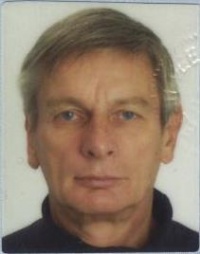 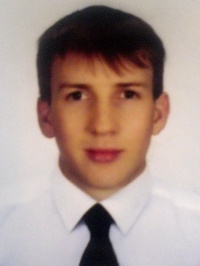 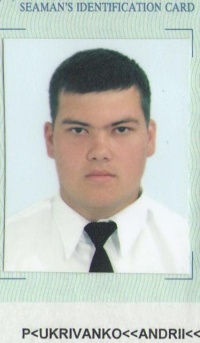 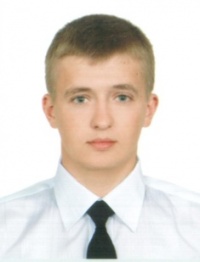 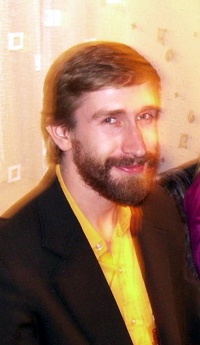 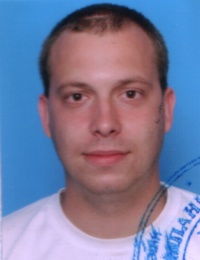 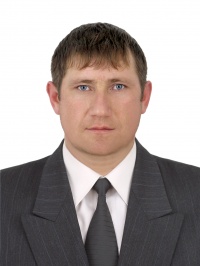 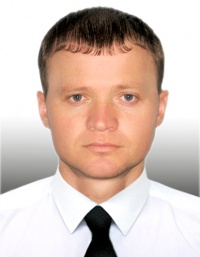 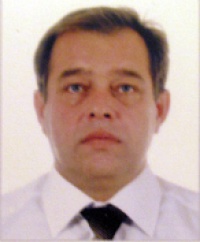 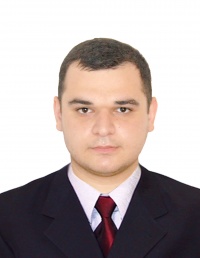 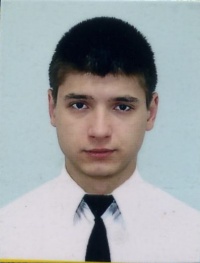 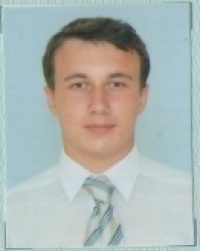 